        	Profielschets en taakomschrijving projectleider 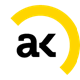 			digitalisering en onderwijsInleidingHet Alkwin Kollege is een school in ontwikkeling. Het afgelopen decennium is een aantal schoolbrede professionaliseringsactiviteiten aangeboden die tot doel hadden en hebben het onderwijs een impuls te geven: digitalisering van het onderwijs en didactisch coachen zijn daarvan voorbeelden. Vanaf 2015 is in de formatie een rol gecreëerd voor een onderwijsinnovator/ict coördinator gericht op de digitalisering van het onderwijs. Naast de implementatie van de chromebooks, de daaraan verbonden professionaliseringstrajecten, de stimulering en implementatie van digitale leermiddelen, de implementatie en borging van schoolgebonden software betrof het een (intern en extern) intermediërende rol. In 2017 is het proces van onderwijsontwikkeling benoemd als de Expeditie Alkwin naar gepersonaliseerd onderwijs. Het MT heeft sindsdien samen met onderwijscoördinatoren, werkgroepen en sectieleiders het ontwikkelproces inhoudelijk ontwikkeld. De onderwijsinnovator/ict coördinator heeft ook daarin een belangrijke rol genomen en gekregen, een rol die het digitale overstijgt. Vanaf schooljaar 2019-20 is externe expertise ingehuurd om het proces van visievorming naar implementatie mede vorm te geven. FormatiefIn het najaar van 2019 is, vanwege de omvang van het project digitalisering én in verband met  de ontwikkelfase van de Expeditie Alkwin, gekozen voor het uitbreiden van de formatie met een tweede projectleider. Het streven is om in de tweede helft van het schooljaar 2019-20 met twee projectleiders te werken met als hoofdtaak innovatie van het onderwijs, waarbij de één zich vooral richt op het domein onderwijsinnovatie (o.a. ExpAK) en de ander op het domein digitalisering.Beide projectleiders krijgen de rol innovator. Zij hebben van elkaars werkzaamheden weet en kunnen werkzaamheden binnen hun domein met de ander bespreken en waar nodig overdragen. Zo ontstaan twee nieuwe rollen. In de eerste rol ligt de nadruk op het deelgebied digitalisering (ICT coördinatie) en heet dan ook projectleider digitalisering. De tweede rol richt zich vooral op het deelgebied onderwijsinnovatie, de projectleider onderwijsinnovatie. Profielschets en competenties De projectleider digitalisering is werkzaam of heeft werkervaring als docent;is minstens 4 dagen (minimaal 6 dagdelen) in de week op school aanwezig;is deskundig en ervaren op het gebied van ICT (software en in mindere mate hardware);heeft affiniteit en aantoonbare ervaring met onderwijsontwikkeling;is in staat onderwijsontwikkeling en leerconcepten te vertalen naar een didactiek die past bij het gebruiken van mobiele devices / Chromebooks in de les en de visie van de school;heeft aantoonbare affiniteit met en deskundigheid t.a.v. onderwijsinnovatie, de vele facetten van digitalisering in het bijzonder;is bereid zich op deze gebieden verder te scholen;is proactief en doelgericht.is vaardig in het leiding geven aan (groepen) collega’s of wil zich daarin ontwikkelen;is vaardig in het coachen, adviseren en geven van training aan collega’s op het terrein van inzet van ICT in het onderwijs of wil zich daarin ontwikkelen;heeft getoond een onderwijsinnovatie te kunnen ‘trekken’ en op goede wijze om te kunnen gaan met collega’s die daar nog niet open voor staan;heeft aantoonbaar organisatorische kwaliteiten en werkt planmatig;communiceert op open wijze en kan omgaan met weerstand;kan goed en aantoonbaar samenwerken, zowel in persoonlijk contact als op digitale wijze;heeft een passend extern netwerk of is in staat zo’n netwerk op te bouwen en daar op zinvolle wijze gebruik van te maken;durft ‘out of the box’ te denken.Taken van de projectleider digitaliseringlegt de verbinding tussen het onderwijs en ICT; geeft leiding en ondersteuning aan de collega’s die werken met Chromebooks t.a.v. de basisbeheersing, digitale didactiek en ontwikkelen/arrangeren van digitaal lesmateriaal; draagt er zorg voor dat de collega’s zich voldoende toegerust voelen en over voldoende materiaal beschikken om daadwerkelijk te werken met de mobiele devices / Chromebooks in de klas;zet lijnen uit voor het vervolg van het werken met mobiele devices / Chromebooks.brengt nieuwe ontwikkelingen t.a.v. de digitalisering van het onderwijs de school binnen, draagt zorg voor de implementatie en betrekt anderen daarbij. is in dat kader initiatiefnemer voor, en ondersteuner van werk- en ontwikkelgroepen t.a.v. bijvoorbeeld digitale didactiek, VR, robotica e.d.;werkt nauw samen met de andere projectleider en legt verantwoording af aan de betrokken schoolleider;is, samen met de  applicatiebeheerder(s), verantwoordelijk voor implementatie, ondersteuning, evaluatie en onderhoud van diverse digitale oplossingen. Denk hierbij onder andere aan Magister, Magister Management Portal, verschillende roosterprogramma’s en website;begeleidt t.a.v. de vele aspecten van digitalisering van het onderwijs de uitvoering, houdt zicht op de gestelde doelen en plannen en bewaakt de gestelde kaders;ondersteunt, naast OP, ook het secretariaat, OOP en het MT bij de inzet van digitale middelen.Informeert en overlegt met het diensthoofd ICT, de onderwijscoördinatoren, de afdelingsleiders, de projectleider onderwijsinnovatie en het hoofd bedrijfsvoering.AlgemeenDe projectleider digitalisering wordt in eerste instantie aangesteld voor een periode van 16 maanden en krijgt een rol die aansluit op de reeds in gang gezette ontwikkelingen. Het projectleiderschap betreft een taak van 0,6 - 0,8 FTE.  De schoolleiding behoudt zich t.a.v. interne kandidaten het recht voor op basis van mogelijke vervangbaarheid in de sectie een kandidaat al dan niet voor te dragen als projectleider digitalisering en innovatie. Vooruitlopend op de aanstelling wordt de projectleider bereid geacht zich in te werken in het project en gedeeltelijk ook al mee te draaien met de huidige projectleider. Een goede overdracht is van groot belang en wordt gefaciliteerd. Inschaling in de functie afhankelijk van ervaring en mogelijke aanvulling met lestaak.De sollicitatiecommissie bestaat uitschoolleider 				afdelingsleider leerjaar projectleider onderwijsinnovatie		 		procedure bewaker, lid van de pMR (geen stem) Tijdpad van de sollicitatieprocedureStart werving in januari, voorselectie en selectiegesprekken begin februari.Benoeming z.s.m. Werving vindt zowel intern als extern plaats.